ACHARYA NAGARJUNA UNIVERSITY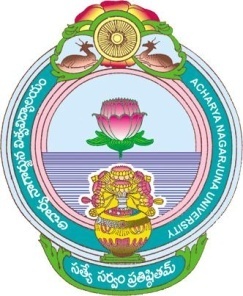 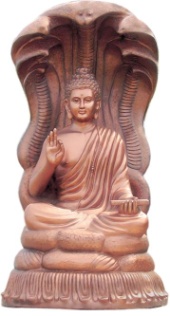 Nagarjuna Nagar – 522 510Application For The Recognition Of A Research Centre (Note: College / Institution has to apply for Centre in a Specific Subject only. If it wants recognition for more than one subject, has to apply separately for each subject)6.  Courses being offered:1.Subject for which Research Centre is applied for:2.Name of the College:3.Address for Correspondence (with Telephone, Mobile, Website, e-mail, etc:4. Date of Establishment of the College:5.Type of College:Government /Aided / UnaidedSl. No.Name of the CourseYear of StartingSanctioned StrengthPresent Intake (latest Academic Year)Type & Year of Affiliation (latest Details)Type & Year of Affiliation (latest Details)Sl. No.Name of the CourseYear of StartingSanctioned StrengthPresent Intake (latest Academic Year)Permanent / temporaryYear1234567897. Whether college is included in 2 (f) & 12 (B) of the UGC Act, 1956: Yes / No8.If Yes, give details :(Enclose UGC Letter Copy)9.Whether the College is Autonomous:Yes / No10.If Yes, Provide the following detailsDate of UGC Sanction of Autonomy:__________________________Period of Autonomy:______________________11.Whether the College is Accredited:Yes / No12.If yes      (a)    Agency:_____________________              (b)    Date of Accreditation:_____________________             (c)    Grade:_____________________             (d)    It accreditation is done Course-wise, give details:13. Potential of the College for Recognition as a research CentrePotential of the College for Recognition as a research CentrePotential of the College for Recognition as a research CentreA.  Subject for which centre is requested:B. What are the relevant P.G. Courses offered by the College:B. What are the relevant P.G. Courses offered by the College:B. What are the relevant P.G. Courses offered by the College:C. Details of Staff in the concerned Department / SubjectC. Details of Staff in the concerned Department / SubjectC. Details of Staff in the concerned Department / SubjectD. Details of Publications of the above staff individually with Impact Factor for the past 5 years:E. Details of Recognition of the above staff as Research Guides of ANU:F. Details of Seminars / Conferences / Workshops, etc organized by the College during the last 5 years:G. Details of Seminars / Conferences / Workshops, etc Attended by the Staff of the Relevant Subject for the Last 5 years:H. Details of Visits Abroad by the Faculty of the Relevant Subject for the last 5 years:I.  (i) Research output of the Faculty in the Relevant Subject for the last 5 years:I.  (ii) Details of Research Scholars working under the Guidance of Each Faculty Member:J.  (i) Details of Research Projects Handled by the Faculty during the last 5 years:     (ii) Details of Research projects ongoing in the concerned subject:K.  Details of patents, if any obtained by the faculty:L.  Awards / Honours / Recognitions received by the Faculty :14.Details regarding Collaborative Arrangements with premier University / Research organizations / Institutions / Industrial Units:15.Details of Research Support / Funding by the College Management extended during the last 5 years:16.Data Pertaining to Books & Journals Available with the College in the relevant subject:17.Details relating to the Laboratory Facilities and Equipment Available with the college in the relevant subject:18.Any other Information in support of the Application: